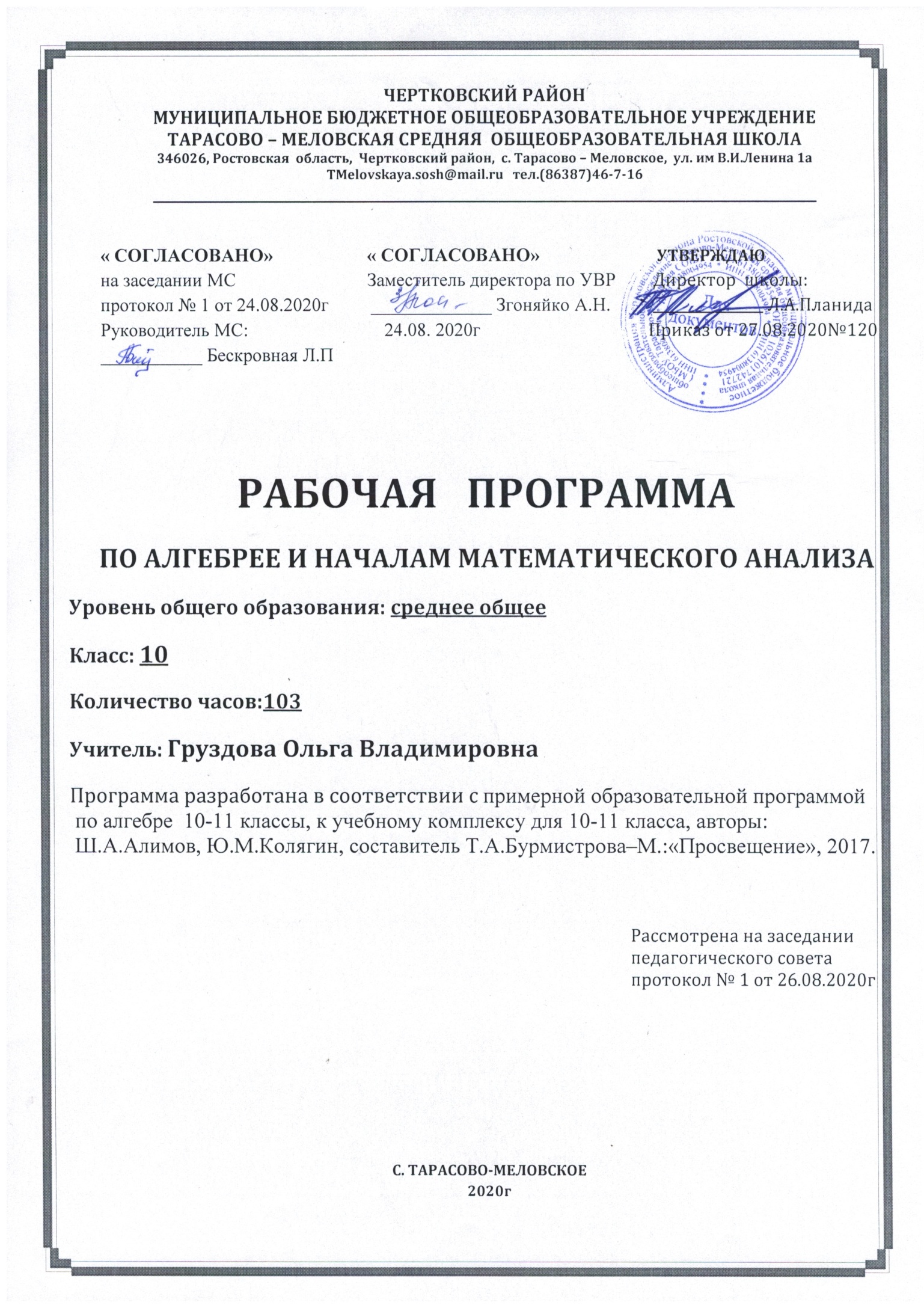 Раздел 1:Пояснительная запискаДанная рабочая программа составлена  в соответствии с :требованиями федерального  государственного образовательного стандарта среднего общего образования (приказ Минобразования России №413 от 17.05.2012г с изменениями от31.12.2015 №1578 )примерной образовательной программой по алгебре  10-11 классы, к учебному комплексу для 10-11 класса, авторы: Ш.А.Алимов, Ю.М.Колягин, составитель Т.А.Бурмистрова–М.:«Просвещение», 2017. основной образовательной программой  среднего общего образования МБОУ Тарасово – Меловской СОШ  (Приказ от 27.08.2020г  № 120). календарным учебным графиком МБОУ Тарасово – Меловской СОШ  на 2020-2021 учебный год (Приказ от 27.08.2020г  № 120 ).учебным планом МБОУ Тарасово – Меловской СОШ  на 2020-2021 учебный год (Приказ   от 27.08.2020г №120);приказом Минобрнауки России от 28.12.2018 № 345 «Об утверждении федерального перечня учебников, рекомендуемых к использованию при реализации имеющих государственную аккредитацию образовательных программ начального общего, основного общего, среднего общего образования» положением о рабочей программе учителя (Приказ  от 29.08.2017г №130)  На основании:Статья 12. Образовательные программы Федерального закона об образовании Утвержден 29 декабря 2012 года N 273-ФЗ Статья 28.  Компетенция , права ,обязанности  и ответственность образовательного учреждения Федерального закона об образовании Утвержден 29 декабря 2012 года N 273-ФЗп. 4.4 Устава школы ( Постановление Администрации Чертковского района Ростовской области от14.09.15 №724)Цели и задачи  изучения учебного предмета:Изучение математики в старшей школе на базовом уровне направлено на достижение следующих целей:создание условий для формирования умения логически обосновывать суждения, выдвигать гипотезы и понимать необходимость их проверки;создание условий для формирования умения ясно, точно и грамотно выражать свои мысли в устной и письменной речи;формирование умения использовать различные языки математики:  словесный, символический, графический; формирование умения свободно переходить с языка на язык для иллюстрации, интерпретации, аргументации и доказательства;создание условий для плодотворного участия в работе в группе; формирования умения самостоятельно и мотивированно организовывать свою деятельность;формирование умения применять приобретенные знания и умения в практической деятельности и повседневной жизни для  исследования (моделирования) несложных практических ситуаций на основе изученных формул и свойств тел, вычисления площадей поверхностей пространственных тел при  решении практических задач, используя при  необходимости справочники и вычислительные устройства;создание условий  для  интегрирования  в  личный  опыт  новой,  в  том  числе  самостоятельно  полученной,  информации.формирование представлений об идеях и методах математики; математике как универсальном языке науки, средстве моделирования явлений и процессов;овладение устным и письменным математическим языком, математическими знаниями и умениями, необходимыми: для изучения школьных естественнонаучных дисциплин; продолжения образования и освоения избранной специальности на современном уровне;развитие логического мышления, алгоритмической культуры, пространственного воображения, математического мышления и интуиции, творческих способностей на уровне, необходимом для продолжения образования и для самостоятельной деятельности в области математики и ее приложений в будущей профессиональной деятельности;воспитание средствами математики культуры личности через знакомство с историей развития математики, эволюцией математических идей; понимания значимости математики для общественного прогресса.Учебно-методический комплект:Алгебра и начала математического анализа, 10-11 классы: учеб. Для общеобразоват. учреждений /Ш.А. Алимов [и др.], – М.: Просвещение, 2017г.Алгебра и начала математического анализа. 7-11 классы: развёрнутое тематическое планирование. Линия Ш.А. Алимова / авт.-сост. Н.А.Ким. Волгоград: Учитель,2013Место учебного предмета.В федеральном базисном учебном плане  на учебный предмет алгебра и начала математического анализа  в 10 классе     отводится 3 часа в неделю. Таким образом, количество часов по  алгебре и началам математического анализа   в 10 классе равно 3 часа в неделю. Календарный учебный график МБОУ Тарасово - Меловской СОШ  на 2020 -2021 учебный год предусматривает 35 учебных недели в 10 классе. В соответствии с ФГОС и учебным планом школы на 2020-2021 уч. год  для среднего  общего образования  на учебный предмет   алгебра в 10 классе отводится  _3_ часа в неделю, т.е 105 часов  в год. Данная рабочая программа  является гибкой и позволяет вносить изменения в ходе реализации в соответствии со сложившейся ситуацией:- дополнительные дни отдыха, связанные с государственными праздниками годовой календарный учебный график (приказ  от 27.08.20 № 120);- прохождение курсов повышения квалификации ( на основании приказа РОО);-отмена  учебных занятий по погодным условиям ( на основании приказа РОО);- участие в ВПР;- участие в пробном тестировании;- по болезни учителя;- и другими;- в условиях карантина на дистанционном обучении.Так как 3 мая, 10 мая являются официальными праздничными нерабочими днями в РФ, то рабочая программа по алгебре  в 10  классе  рассчитана на 103 часа, будет выполнена и освоена обучающимися в полном объёме.Раздел 2: Планируемые результаты освоения учебного предмета Изучение алгебры и начал математического анализа в старшей школе даёт возможность достижения обучающимися следующих результатов.         Личностные: 1) сформированность мировоззрения, соответствующего современному уровню развития науки; критичность мышления, умение распознавать логически некорректные высказывания, отличать гипотезу от факта; 2) готовность и способность вести диалог с другими людьми, достигать в нём взаимопонимания, находить общие цели и сотрудничать для их достижения;3) навыки сотрудничества со сверстниками, детьми младшего возраста, взрослыми в образовательной, общественно полезной, учебно-исследовательской, проектной и других видах деятельности; 4) готовность и способность к образованию, в том числе самообразованию, на протяжении всей жизни; сознательное отношение к непрерывному образованию как условию успешной профессиональной и общественной деятельности; 5) эстетическое отношение к миру, включая эстетику быта, научного и технического творчества; 6) осознанный выбор будущей профессии и возможностей реализации собственных жизненных планов; отношение к профессиональной деятельности как возможности участия в решении личных, общественных, государственных, общенациональных проблем.         Метапредметные: 1) умение самостоятельно определять цели деятельности и составлять планы деятельности; самостоятельно осуществлять, контролировать и корректировать деятельность; использовать все возможные ресурсы для достижения поставленных целей и реализации планов деятельности; выбирать успешные стратегии в различных ситуациях; 2) умение продуктивно общаться и взаимодействовать в процессе совместной деятельности, учитывать позиции других участников деятельности, эффективно разрешать конфликты; 3) владение навыками познавательной, учебно-исследовательской и проектной деятельности, навыками разрешения проблем; способность и готовность к самостоятельному поиску методов решения практических задач, применению различных методов познания; 4) готовность и способность к самостоятельной информационно-познавательной деятельности, включая умение ориентироваться в различных источниках информации, критически оценивать и интерпретировать информацию, получаемую из различных источников; 5) умение использовать средства информационных и коммуникационных технологий (далее — ИКТ) в решении когнитивных, коммуникативных и организационных задач с соблюдением требований эргономики, техники безопасности, гигиены, ресурсосбережения, правовых и этических норм, норм информационной безопасности;6) владение языковыми средствами — умение ясно, логично и точно излагать свою точку зрения, использовать адекватные языковые средства; 7) владение навыками познавательной рефлексии как осознания совершаемых действий и мыслительных процессов, их результатов и оснований, границ своего знания и незнания, новых познавательных задач и средств их достижения.                 Предметные         Базовый уровень         Предметные результаты освоения интегрированного курса математики ориентированы на формирование целостных представлений о мире и общей культуры обучающихся путём освоения систематических научных знаний и способов действий на метапредметной основе, а предметные результаты освоения курса алгебры и начал математического анализа на базовом уровне ориентированы на обеспечение преимущественно общеобразовательной и общекультурной подготовки. Они предполагают: 1) сформированность представлений о математике как части мировой культуры и о месте математики в современной цивилизации, о способах описания на математическом языке явлений реального мира; 2) сформированность представлений о математических понятиях как о важнейших математических моделях, позволяющих описывать и изучать разные процессы и явления; понимание возможности аксиоматического построения математических теорий; 3) владение методами доказательств и алгоритмов решения; умение их применять, проводить доказательные рассуждения в ходе решения задач; 4) владение стандартными приёмами решения рациональных и иррациональных, показательных, степенных, тригонометрических уравнений и неравенств, их систем; использование готовых компьютерных программ, в том числе для поиска пути решения и иллюстрации решения уравнений и неравенств; 5) сформированность представлений об основных понятиях, идеях и методах математического анализа; 6) сформированность представлений о процессах и явлениях, имеющих вероятностный характер, о статистических закономерностях в реальном мире, об основных понятиях  элементарной теории вероятностей; сформированность умений находить и оценивать вероятности наступления событий в простейших практических ситуациях и основные характеристики случайных величин; 7) владение навыками использования готовых компьютерных программ при решении задач. Использовать приобретенные знания и умения в практической деятельности и повседневной жизни для:исследования (моделирования) несложных практических ситуаций;при решении практических задач, используя при необходимости справочники и вычислительные устройства.В результате изучения алгебры и начала математического анализа   обучающийся научится:проводить доказательные рассуждения в ходе решения задач;вычислять значения числовых и буквенных выражений, осуществляя необходимые подстановки и преобразования;составлять уравнения и неравенства по условию задачи;использовать для приближенного решения уравнений и неравенств графический метод;Обучающийся получит возможность:решать жизненно практические задачи; самостоятельно приобретать и применять знания в различных ситуациях, работать в группах;  аргументировать и отстаивать свою точку зрения;  уметь слушать  других, извлекать учебную информацию на основе сопоставительного анализа    объектов; пользоваться предметным указателем  энциклопедий  и справочников для нахождения    информации;самостоятельно действовать в ситуации неопределённости при решении актуальных для них    проблем.узнать значение математической науки для решения задач, возникающих в теории и практике; широту и в то же время ограниченность применения математических методов к анализу и исследованию процессов и явлений в природе и обществе;узнать значение практики и вопросов, возникающих в самой математике для формирования и развития математической науки; историю развития возникновения и развития алгебры;применять универсальный характер законов логики математических рассуждений, их применимость во всех областях человеческой деятельности;  вероятностный характер различных процессов окружающего мира; Раздел 3: Содержание учебного предмета.Повторение  (6 часов).  Числовые  и буквенные выражения.   Упрощение  выражений. Уравнения. Системы уравнений. Неравенства. Элементарные функции.Действительные числа (11 часов). Целые и рациональные числа. Действительные числа. Бесконечно убывающая геометрическая прогрессия. Арифметический корень натуральной степени. Степень с рациональным и действительным показателями.Основные цели:  формирование представлений о натуральных, целых числах, о признаках делимости, простых и составных числах, о рациональных числах, о периоде, о периодической дроби, о действительных числах, об иррациональных числах, о бесконечной десятичной периодической дроби, о модуле действительного числа; формирование умений определять бесконечно убывающую геометрическую прогрессию, вычислять по формуле сумму бесконечно убывающей геометрической прогрессии; овладение умением извлечения корня п-й степени и применение свойств арифметического корня натуральной степени; овладение навыками решения иррациональных уравнений, используя различные методы решения иррациональных уравнений и свойств степени с любым целочисленным показателем.Степенная функция (13 часов).Степенная функция, её свойства и график. Равносильные уравнения и неравенства. Иррациональные уравнения. Основные цели: формирование представлений о степенной функции, о монотонной функции; формирование умений выполнять преобразование данного уравнения в уравнение-следствие, расширения области определения, проверки корней; овладение умением решать иррациональные уравнения методом возведения в квадрат обеих частей уравнения, проверки корней уравнения; выполнять равносильные преобразования уравнения и определять неравносильные преобразования уравнения.Показательная функция (12 часов).  Показательная функция, её свойства и график. Показательные уравнения. Показательные неравенства. Системы показательных уравнений и неравенств.Основные цели: формирование понятий о показательной функции, о степени с произвольным действительным показателем, о свойствах показательной функции, о графике функции, о симметрии относительно оси ординат, об экспоненте; формирование умения решать показательные уравнения различными методами: уравниванием показателей, введением новой переменной; овладение умением решать показательные неравенства различными методами, используя свойства равносильности неравенств; овладение навыками решения систем показательных уравнений и неравенств методом замены переменных, методом подстановки.Логарифмическая функция(15 часов) .Логарифмы. Свойства логарифмов. Десятичные и натуральные логарифмы. Логарифмическая функция, её свойства и график. Логарифмические уравнения. Логарифмические неравенства.Основные цели:  формирование представлений о логарифме, об основании логарифма, о логарифмировании, о десятичном логарифме, о натуральном логарифме, о формуле перехода от логарифма с одним основанием к логарифму с другим основанием; формирование умения применять свойства логарифмов: логарифм произведения, логарифм частного, логарифм степени, при упрощении выражений, содержащих логарифмы; овладение умением решать логарифмические уравнения; переходя к равносильному логарифмическому уравнению, метод потенцирования, метод введения новой переменной, овладение навыками решения логарифмических неравенств.Тригонометрические формулы (25 часов).Радианная мера угла. Поворот точки вокруг начала координат. Определение синуса, косинуса и тангенса. Знаки синуса, косинуса и тангенса. Зависимость между синусом, косинусом и тангенсом одного и того же угла. Тригонометрические тождества. Синус, косинус и тангенс углов α и α. Формулы сложения.. синус, косинус и тангенс двойного угла.. Формулы приведения. Сумма и разность синусов. Сумма и разность косинусов.Основные цели:  формирование представлений о радианной мере угла, о переводе радианной меры в градусную и наоборот, градусной — в радианную; о числовой окружности на координатной плоскости; о синусе, косинусе, тангенсе, котангенсе, их свойствах; о четвертях окружности;  формирование умений упрощать тригонометрические выражения одного аргумента; доказывать тождества; выполнять преобразование выражений посредством тождественных преобразований; овладение умением применять формулы синуса и косинуса суммы и разности, формулы двойного угла для упрощения выражений;  овладение навыками использования формул приведения и формул преобразования суммы тригонометрических функций в произведение.Тригонометрические уравнения (12 часов). Уравнение cos x = a. Уравнение sin x = a. Уравнение tgx = a. Решение тригонометрических уравнений.Основные цели: формирование представлений о решении тригонометрических уравнений на числовой окружности, об арккосинусе, арксинусе, арктангенсе, арккотангенсе числа; формирование умений решения простейших тригонометрических уравнений, однородных тригонометрических уравнений; овладение умением решать тригонометрические уравнения методом введения новой переменной, методом разложения на множители; расширение и обобщение сведений о видах тригонометрических уравнений.Повторение изученного материала (9 часов).Раздел 4: Тематическое планирование.Раздел 5: Календарно-тематическое планирование Раздел 6: Система оценки достижения планируемых результатов:Оценка письменных контрольных работ обучающихся по математике.Ответ оценивается отметкой «5», если: работа выполнена полностью;в логических рассуждениях и обосновании решения нет пробелов и ошибок;в решении нет математических ошибок (возможна одна неточность, описка, которая не является следствием незнания или непонимания учебного материала).Отметка «4» ставится в следующих случаях:работа выполнена полностью, но обоснования шагов решения недостаточны (если умение обосновывать рассуждения не являлось специальным объектом проверки);допущены одна ошибка или есть два – три недочёта в выкладках, рисунках, чертежах или графиках (если эти виды работ не являлись специальным объектом проверки). Отметка «3» ставится, если:допущено более одной ошибки или более двух – трех недочетов в выкладках, чертежах или графиках, но обучающийся обладает обязательными умениями по проверяемой теме.Отметка «2» ставится, если:допущены существенные ошибки, показавшие, что обучающийся не обладает обязательными умениями по данной теме в полной мере. 2.       Оценка устных ответов обучающихся по математикеОтвет оценивается отметкой «5», если ученик: полно раскрыл содержание материала в объеме, предусмотренном программой и учебником;изложил материал грамотным языком, точно используя математическую терминологию и символику, в определенной логической последовательности;правильно выполнил рисунки, чертежи, графики, сопутствующие ответу;показал умение иллюстрировать теорию конкретными примерами, применять ее в новой ситуации при выполнении практического задания;продемонстрировал знание теории ранее изученных сопутствующих тем,  сформированность  и устойчивость используемых при ответе умений и навыков;отвечал самостоятельно, без наводящих вопросов учителя;возможны одна – две  неточности при освещении второстепенных вопросов или в выкладках, которые ученик легко исправил после замечания учителя.Ответ оценивается отметкой «4», если удовлетворяет в основном требованиям на оценку «5», но при этом имеет один из недостатков:в изложении допущены небольшие пробелы, не исказившее математическое содержание ответа;допущены один – два недочета при освещении основного содержания ответа, исправленные после замечания учителя;допущены ошибка или более двух недочетов  при освещении второстепенных вопросов или в выкладках,  легко исправленные после замечания учителя.Отметка «3» ставится в следующих случаях:неполно раскрыто содержание материала (содержание изложено фрагментарно, не всегда последовательно), но показано общее понимание вопроса и продемонстрированы умения, достаточные для усвоения программного материала (определены «Требованиями к математической подготовке обучающихся» в настоящей программе по математике);имелись затруднения или допущены ошибки в определении математической терминологии, чертежах, выкладках, исправленные после нескольких наводящих вопросов учителя;ученик не справился с применением теории в новой ситуации при выполнении практического задания, но выполнил задания обязательного уровня сложности по данной теме;при достаточном знании теоретического материала выявлена недостаточная сформированность основных умений и навыков.Отметка «2» ставится в следующих случаях:не раскрыто основное содержание учебного материала;обнаружено незнание учеником большей или наиболее важной части учебного материала;допущены ошибки в определении понятий, при использовании математической терминологии, в рисунках, чертежах или графиках, в выкладках, которые не исправлены после нескольких наводящих вопросов учителя.3.  Общая классификация ошибок.При оценке знаний, умений и навыков обучающихся следует учитывать все ошибки (грубые и негрубые) и недочёты.3.1. Грубыми считаются ошибки:незнание определения основных понятий, законов, правил, основных положений теории, незнание формул, общепринятых символов обозначений величин, единиц их измерения;незнание наименований единиц измерения;неумение выделить в ответе главное;неумение применять знания, алгоритмы для решения задач;неумение делать выводы и обобщения;неумение читать и строить графики;неумение пользоваться первоисточниками, учебником и справочниками;потеря корня или сохранение постороннего корня;отбрасывание без объяснений одного из них;равнозначные им ошибки;вычислительные ошибки, если они не являются опиской;логические ошибки.3.2. К негрубым ошибкам следует отнести:неточность формулировок, определений, понятий, теорий, вызванная неполнотой охвата основных признаков определяемого понятия или заменой одного - двух из этих признаков второстепенными;неточность графика;нерациональный метод решения задачи или недостаточно продуманный план ответа (нарушение логики, подмена отдельных основных вопросов второстепенными);нерациональные методы работы со справочной и другой литературой;неумение решать задачи, выполнять задания в общем виде.3.3. Недочетами являются:нерациональные приемы вычислений и преобразований;небрежное выполнение записей, чертежей, схем, графиков.РазделКол-вочасовЭлементы содержанияОсновные виды учебной деятельностиВид контроляПовторение.6Числовые  и буквенные выражения.   Упрощение  выражений. Уравнения. Системы уравнений. Неравенства. Элементарные функции.Находят значение числовых  и буквенных выражений.   Упрощают  выражения. Решают уравнения, системы уравнений, неравенства. Строят и исследуют элементарные функции.к/р№1Действительные числа.11Целые и рациональные числа. Действительные числа. Бесконечно убывающая геометрическая прогрессия. Арифметический корень натуральной степени. Степень с рациональным и действительным показателями.Приводят примеры, определяют понятия, подбирают аргументы, формулируют выводы, приводят доказательства, развёрнуто обосновывают суждения;представляют бесконечную периодическую дробь в виде обыкновенной дроби;находят сумму бесконечно убывающей геометрической прогрессии;выполняют преобразования выражений, содержащих радикалы;решают простейшие уравнения, содержащие корни п-й степени;находят значения степени с рациональным показателем.к/р №2Степенная функция.13Степенная функция, её свойства и график. Равносильные уравнения и неравенства. Иррациональные уравнения. Строят графики степенных функций при различных значениях показателя;исследуют функцию по схеме (описывают свойства функции, находят наибольшие и наименьшие значения);решают простейшие уравнения и неравенства стандартными методами;изображают множество решений неравенств с одной переменной;приводят примеры, обосновывают суждения, подбирают аргументы, формулируют выводы;решают рациональные уравнения, применяя формулы сокращённого умножения при их упрощении;решают иррациональные уравнения;  составляют математические модели реальных ситуаций;  дают оценку информации, фактам,процессам, определяют их актуальность.к/р№3Показательная функция.12Показательная функция, её свойства и график. Показательные уравнения. Показательные неравенства. Системы показательных уравнений и неравенств.Определяют значения показательной функции по значению её аргумента при различных способах задания функции;строят график показательной функции;проводят описание свойств функции;используют график показательной функции для решения уравнений и неравенств графическим методом;решают простейшие показательные уравнения и их системы;решают показательные уравнения, применяя комбинацию нескольких алгоритмов;решают простейшие показательные неравенства и их системы;решают показательные неравенства, применяя комбинацию нескольких алгоритмов.к/р№4Логарифмическая функция.15Логарифмы. Свойства логарифмов. Десятичные и натуральные логарифмы. Логарифмическая функция, её свойства и график. Логарифмические уравнения. Логарифмические неравенства.Устанавливают связь между степенью и логарифмом;вычисляют логарифм числа по определению;применяют свойства логарифмов; выражают данный логарифм через десятичный и натуральный, применяют определение логарифмической функции, её свойства в зависимости от основания;определяют значение функции по значению аргумента при различных способах задания функции;решают простейшие логарифмические уравнения, их системы;применяют различные методы для решения логарифмических уравнений; решают простейшие логарифмические неравенства.к/р№5Тригонометрические формулы.25Радианная мера угла. Поворот точки вокруг начала координат. Определение синуса, косинуса и тангенса. Знаки синуса, косинуса и тангенса. Зависимость между синусом, косинусом и тангенсом одного и того же угла. Тригонометрические тождества. Синус, косинус и тангенс углов α и α. Формулы сложения.. синус, косинус и тангенс двойного угла.. Формулы приведения. Сумма и разность синусов. Сумма и разность косинусов.Выражают радианную меру угла в градусах и наоборот;вычисляют синус, косинус, тангенс и котангенс угла; используя числовую окружность,определяют синус, косинус, тангенс, котангенс произвольного угла;определяют знаки синуса, косинуса, тангенса, котангенса по четвертям;выполняют преобразование простых тригонометрических выражений;упрощают выражения с применением тригонометрических формул.к/р№6Тригонометрические уравнения.12Уравнение cos x = a. Уравнение sin x = a. Уравнение tgx = a. Решение тригонометрических уравнений.Решают простейшие тригонометрические уравнения по формулам;решают квадратные уравнения относительно синуса, косинуса, тангенса и котангенса;определяют однородные уравнения первой и второй степени и решают их по алгоритму, сводя к квадратным;применяют метод введения новой переменной, метод разложения на множители при решении тригонометрических уравнений.к/р№7Повторение изученного материала.9Действительные числа, степенная, показательная, логарифмическая функции; тригонометрические формулы, уравнения.Аргументировано отвечают на поставленные вопросы; осмысливают ошибки и устраняют их; самостоятельно ищут и отбирают необходимую для решения учебных задач информацию.итоговая к/р103 ч№ п/пНаименование раздела, темы урокаФормы контроляКол-во часовДатаДатаДата№ п/пНаименование раздела, темы урокаКол-во часовпланфактфакт1 полугодие ( 1 четверть)1 полугодие ( 1 четверть)1 полугодие ( 1 четверть)1 полугодие ( 1 четверть)1 полугодие ( 1 четверть)1 полугодие ( 1 четверть)1 полугодие ( 1 четверть)Раздел: Повторение (6ч)Раздел: Повторение (6ч)Раздел: Повторение (6ч)Раздел: Повторение (6ч)Раздел: Повторение (6ч)Раздел: Повторение (6ч)Раздел: Повторение (6ч)1Повторение по теме: " Преобразования числовых выражений."Фронтальный12.092Повторение по теме: " Преобразования алгебраических выражений."Индивидуальный14.093Повторение по теме: "  Уравнения ."Индивидуальный 17.094Повторение по теме: "  Неравенства ."Фронтальный19.095Повторение по теме: " Функции."Групповой111.096Контрольная работа №1 по теме: «Повторение»Индивидуальный114.09Раздел: Действительные числа(11ч)Раздел: Действительные числа(11ч)Раздел: Действительные числа(11ч)Раздел: Действительные числа(11ч)Раздел: Действительные числа(11ч)Раздел: Действительные числа(11ч)Раздел: Действительные числа(11ч)7Анализ контрольной работы. Целые и рациональные числа.Фронтальный116.09 8 Действительные числа.Комбинированный118.099Бесконечно убывающая геометрическая прогрессия.Индивидуальный 121.0910Бесконечно убывающая геометрическая прогрессия. Решение задач.Фронтальный123.0911Арифметический корень натуральной степени.Групповой125.0912Арифметический корень натуральной степени. Решение задач.Комбинированный128.09Диагностическая контрольная работа.229.0929.0929.0929.0913Степень с рациональным и действительным показателем.Индивидуальный130.092.102.1014Вычисление степени с рациональным и действительным показателем.Индивидуальный 12.1015Степень с рациональным и действительным показателем. Решение задач.Фронтальный15.1016Решение задач по теме: «Степень с рациональным и действительным показателем.Фронтальный17.1017Контрольная работа №2 по теме: «Действительные числа».Индивидуальный19.10Раздел: Степенная функция(13ч)Раздел: Степенная функция(13ч)Раздел: Степенная функция(13ч)Раздел: Степенная функция(13ч)Раздел: Степенная функция(13ч)Раздел: Степенная функция(13ч)Раздел: Степенная функция(13ч)18Анализ контрольной работы. Степенная функция, её свойства и график.Фронтальный112.1019Степенная функция, её свойства и график.Групповой114.1020Взаимно обратные функции.Комбинированный116.1021Взаимно обратные функции.  Решение задач.Индивидуальный119.1022Равносильные уравнения и неравенства.Индивидуальный 121.1023Решение равносильных уравнений и неравенств.Фронтальный123.1024Равносильные уравнения и неравенства Решение задач.Групповой126.1025Иррациональные уравнения.Комбинированный128.1026Иррациональные уравнения. Решение задач.Индивидуальный130.102 четверть2 четверть2 четверть2 четверть2 четверть2 четверть2 четверть27Решение иррациональных уравнений.Индивидуальный 19.1111.1111.1128Иррациональные неравенства.Фронтальный111.1129Решение иррациональных неравенств.Комбинированный113.1130Контрольная работа№3 по теме:  «Степенная функция»Индивидуальный116.11Раздел: Показательная функция(12 ч)Раздел: Показательная функция(12 ч)Раздел: Показательная функция(12 ч)Раздел: Показательная функция(12 ч)Раздел: Показательная функция(12 ч)Раздел: Показательная функция(12 ч)Раздел: Показательная функция(12 ч)31Анализ контрольной работы. Показательная функция.Фронтальный118.1132Показательная функция, её свойства и график. Групповой120.1133Показательные уравнения.Комбинированный123.1134Показательные уравнения. Решение задач.Индивидуальный125.1135Решение показательных уравнений.Индивидуальный 127.1136Показательные неравенства.Фронтальный130.1137Показательные неравенства. Решение задач. Комбинированный12.1238Системы показательных уравнений и неравенств.Индивидуальный14.1239Системы показательных уравнений и неравенств. Решение задач. Индивидуальный 17.1240Решение систем показательных уравнений и неравенств.Фронтальный19.1241Решение задач по теме:  «Показательная функция».Комбинированный111.1242Контрольная работа№4 по теме: «Показательная функция»Индивидуальный114.12Раздел: Логарифмическая функция(15 ч)Раздел: Логарифмическая функция(15 ч)Раздел: Логарифмическая функция(15 ч)Раздел: Логарифмическая функция(15 ч)Раздел: Логарифмическая функция(15 ч)Раздел: Логарифмическая функция(15 ч)Раздел: Логарифмическая функция(15 ч)43 Анализ контрольной работы. Логарифмы.Фронтальный116.1244Логарифмы.Групповой118.1245Свойства логарифмов.Комбинированный121.1246Свойства логарифмов. Решение задач.Индивидуальный123.1247Десятичные и натуральные логарифмы.Индивидуальный 125.1248Десятичные и натуральные логарифмы.  Решение задач.Фронтальный128.122 полугодие (3 четверть)2 полугодие (3 четверть)2 полугодие (3 четверть)2 полугодие (3 четверть)2 полугодие (3 четверть)2 полугодие (3 четверть)2 полугодие (3 четверть)49Логарифмическая функция, её свойства и график.Комбинированный111.0150Логарифмическая функция.Индивидуальный113.0151Логарифмические уравнения.Индивидуальный 115.0152Логарифмические уравнения.  Решение задач. Фронтальный118.0153Решение логарифмических уравнений.Комбинированный120.0154Логарифмические неравенства.Фронтальный122.0155Решение логарифмических неравенств.Комбинированный125.0156Решение задач по теме:  «Логарифмическая функция»Индивидуальный127.0157Контрольная  работа  №5 по теме:  «Логарифмическая функция»Индивидуальный129.01Раздел: Тригонометрические формулы (25 ч)Раздел: Тригонометрические формулы (25 ч)Раздел: Тригонометрические формулы (25 ч)Раздел: Тригонометрические формулы (25 ч)Раздел: Тригонометрические формулы (25 ч)Раздел: Тригонометрические формулы (25 ч)Раздел: Тригонометрические формулы (25 ч)58Анализ контрольной работы. Радианная мера угла.Индивидуальный 11.0259Поворот точки вокруг начала координат.Фронтальный13.0260Определение синуса, косинуса и тангенса угла.Комбинированный15.0261Определение синуса, косинуса и тангенса угла. Решение задач. Индивидуальный18.0262Знаки синуса, косинуса и тангенса.Фронтальный110.0263Знаки синуса, косинуса и тангенса. Решение задач.Комбинированный112.0264Зависимость между синусом, косинусом и тангенсом одного и того же угла.Индивидуальный115.0265Зависимость между синусом, косинусом и тангенсом одного и того же угла. Решение задач.Индивидуальный 117.0266Решение задач по теме: «Зависимость между синусом, косинусом и тангенсом одного и того же угла.»Фронтальный119.0267Тригонометрические тождества.Комбинированный122.0268Тригонометрические тождества. Решение задач.Индивидуальный124.0269Решение задач по теме: «Тригонометрические тождества»Фронтальный126.0270Синус, косинус и тангенс углов а и –а.Комбинированный11.0371Синус, косинус и тангенс углов а и –а. Решение задач. Индивидуальный13.0372Формулы сложения.Индивидуальный 15.0373Формулы сложения. Решение задач.Фронтальный110.0374Синус, косинус и тангенс двойного угла.Комбинированный112.0375Синус, косинус и тангенс двойного угла Решение задач.. Индивидуальный115.0376Синус, косинус и тангенс половинного угла.Фронтальный117.0377Синус, косинус и тангенс половинного угла. Решение задач. Комбинированный119.034 четверть4 четверть4 четверть4 четверть4 четверть4 четверть4 четверть78Формулы приведения.Индивидуальный129.0379Формулы приведения. Решение задач.Индивидуальный 131.0380Сумма и разность синусов. Сумма и разность косинусов.Фронтальный12.0481Сумма и разность синусов. Сумма и разность косинусов. Решение задач.Комбинированный15.0482Контрольная работа №6 по теме: «Тригонометрические формулы»Индивидуальный17.04Раздел: Тригонометрические уравнения (12 ч)Раздел: Тригонометрические уравнения (12 ч)Раздел: Тригонометрические уравнения (12 ч)Раздел: Тригонометрические уравнения (12 ч)Раздел: Тригонометрические уравнения (12 ч)Раздел: Тригонометрические уравнения (12 ч)Раздел: Тригонометрические уравнения (12 ч)83Анализ контрольной работы. Уравнения cosх = а.Фронтальный19.0484Уравнения cosх = а.Комбинированный112.0485Уравнения sinх = а.Индивидуальный114.0486Решение уравнений sinх = а.Индивидуальный 116.0487Уравнения tgх = а.Фронтальный119.0488Решение уравнений tgх = а.Комбинированный121.0489Решение тригонометрических уравнений.Индивидуальный123.0490Решение тригонометрических уравнений различных видов.Фронтальный126.0491Решение тригонометрических уравнений.Комбинированный128.0492Примеры решения простейших тригонометрических неравенств.Индивидуальный130.0493Решение простейших тригонометрических неравенств.Комбинированный15.0594Контрольная работа №7 по теме: «Тригонометрические уравнения».Индивидуальный17.05Раздел: Повторение изученного материала (9ч)Раздел: Повторение изученного материала (9ч)Раздел: Повторение изученного материала (9ч)Раздел: Повторение изученного материала (9ч)Раздел: Повторение изученного материала (9ч)Раздел: Повторение изученного материала (9ч)Раздел: Повторение изученного материала (9ч)95Анализ контрольной работы по теме: «Тригонометрические уравнения».Фронтальный112.0512.0596Повторение по теме: «Действительные числа».Комбинированный114.0514.0597Повторение по теме: « Степенная функция».Комбинированный117.0517.0598Итоговая контрольная работа.Индивидуальный19.0519.0599Повторение по теме: «Показательная функция».Фронтальный121.0521.05100Повторение по теме: «Логарифмическая функция».Комбинированный124.0524.05101Повторение по теме: «Логарифмические уравнения».Индивидуальный126.0526.05102Повторение по теме:   «Тригонометрические формулы».Фронтальный128.0528.05103 Повторение по теме:   «Тригонометрические уравнения».Комбинированный131.0531.05